Name:______________________  Date:_______________Volume ReviewFind the volume of each figure. Round your answers to the nearest tenth, if necessary.1. 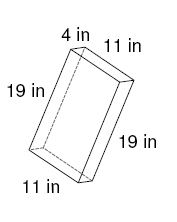 2. 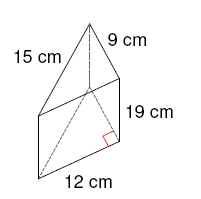 3. 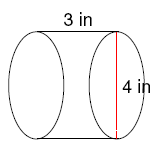 4. 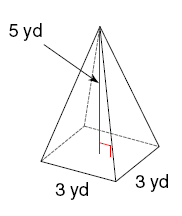 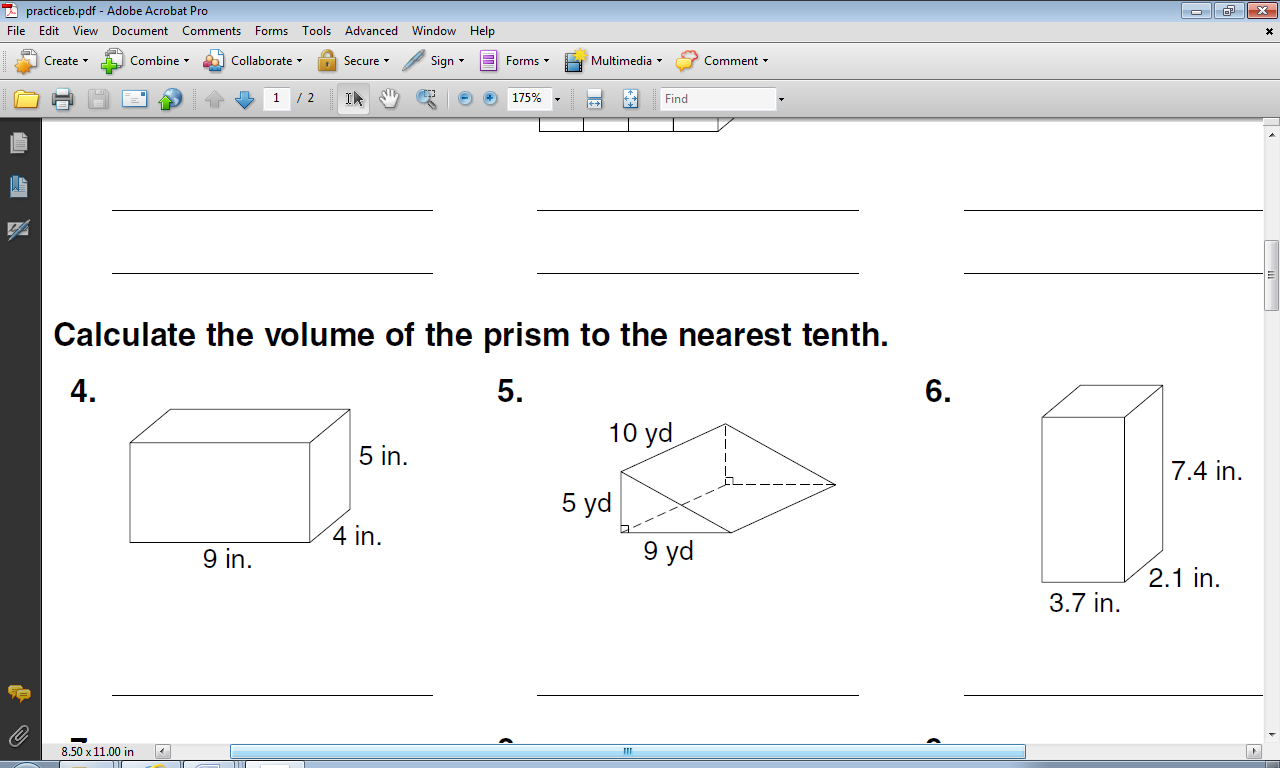 6. 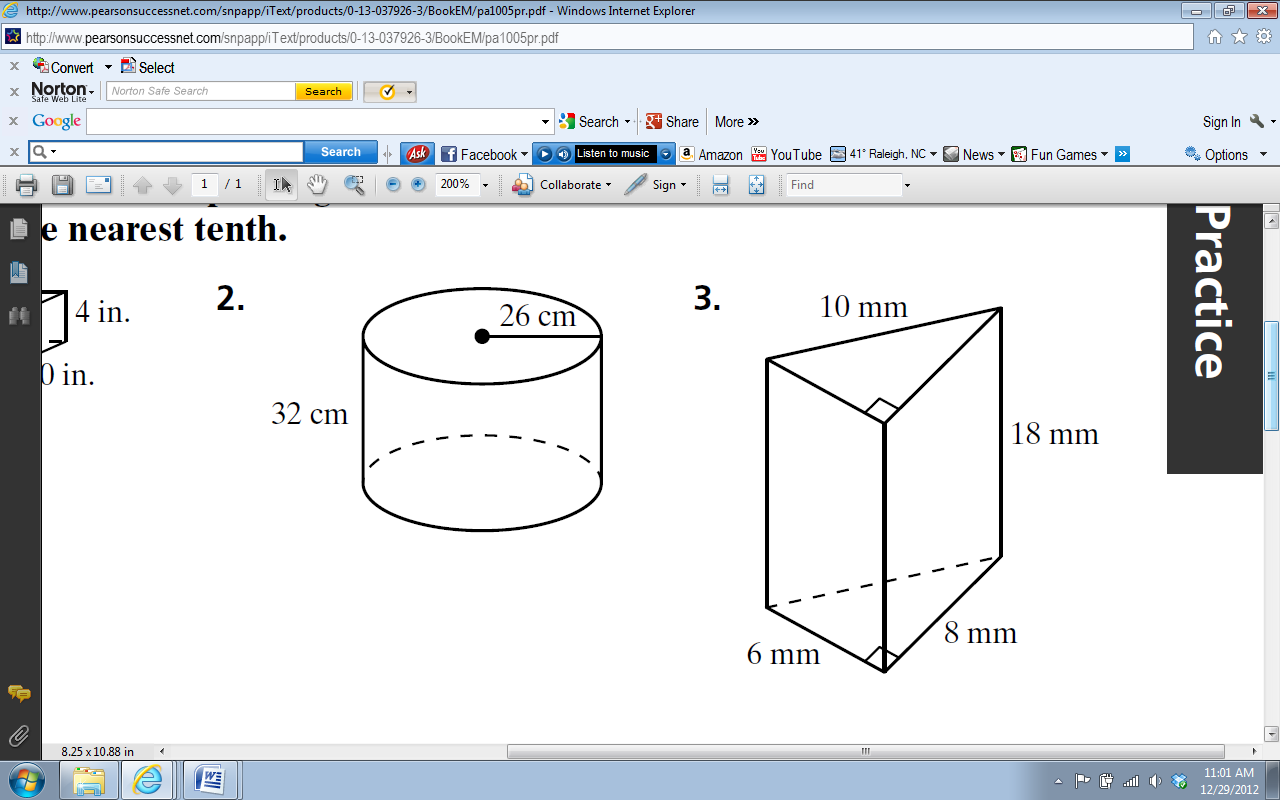 7. 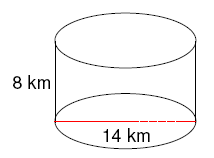 8. 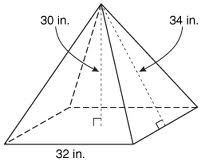 9. 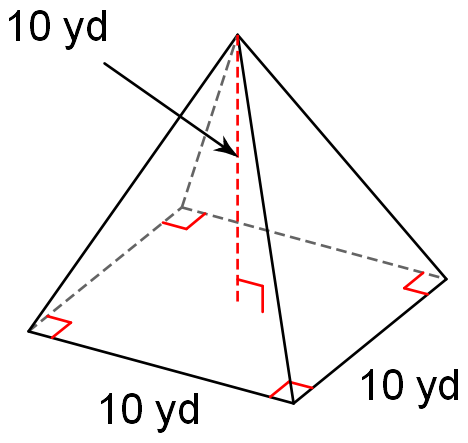 10. 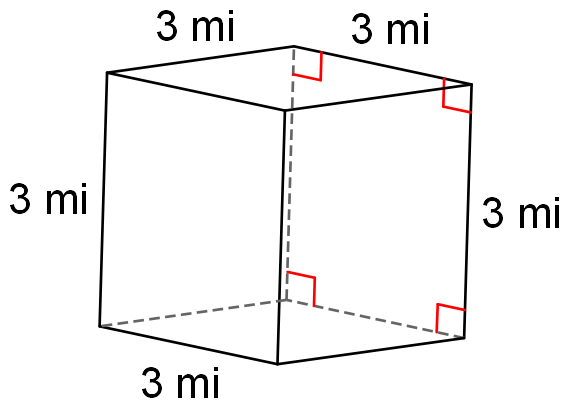 11. A cylindrical container with a radius of 10 cm and a height of 5 cm is filled with water. If the total mass of the filled container is 2 kg, what is the mass of the empty container?12. Find the height of a square pyramid that has a volume of 873.18 m3 and a base length of 12.6 m.13. Mr. Bean needs to ship a large order of coffee mugs. Each mug I packed in a cube box that is 6 inches on each side. His large shipping box is 3 ft. x 3 ft. x 2 ft. How many mugs can he fit in the large box?14. A rectangular prism pool has dimensions of 25 feet by 15 feet and is 4 feet deep.  If water costs $0.03 per cubic feet, how much will it cost to fill the pool?15. Ben wants to buy enough potting soil to fill a window box that is 42 inches long, 8 inches wide and 6 inches high.  If one bag of potting soil contains 576 cubic inches, how many bags should he buy?16.  A can of lemonade concentrate has a diameter of 3 inches and a height of 4.5 inches.  If the concentrate dissolves in 3.5 cans of water, how much water must be added?17. A marble monument is in the shape of a square pyramid.  The side length of the base is 5 feet.  The height of the pyramid is 5 feet.  Find the volume of the pyramid.  Use the fact that 1 cubic foot of marble weighs about 170 pounds.  To the nearest pound, how much does the monument weigh?  18. Find the height of the pyramid.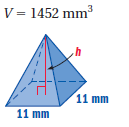 